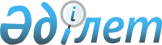 "Қарағанды қаласының 2011-2013 жылдарға арналған бюджеті туралы" Қарағанды қалалық мәслихатының XLІІІ сессиясының 2010 жылғы 23 желтоқсандағы N 442 шешіміне өзгертулер енгізу туралы
					
			Мерзімі біткен
			
			
		
					Қарағанды қалалық мәслихатының IV шақырылған XLVII сессиясының 2011 жылғы 30 наурыздағы N 483 шешімі. Қарағанды қаласының Әділет басқармасында 2011 жылғы 15 сәуірде N 8-1-131 тіркелді. Қолданылу мерзімінің өтуіне байланысты өз әрекетін тоқтатты      2008 жылғы 4 желтоқсандағы Қазақстан Республикасының Бюджет кодексіне және "Қазақстан Республикасындағы жергілікті мемлекеттік басқару және өзін-өзі басқару туралы" Қазақстан Республикасының 2001 жылғы 23 қаңтардағы Заңына сәйкес, Қарағанды қалалық мәслихаты ШЕШІМ ЕТТІ:

      1. "Қарағанды қалалық мәслихатының 2010 жылғы 23 желтоқсандағы XLІІІ сессиясының "Қарағанды қаласының 2011-2013 жылдарға арналған бюджеті туралы" N 442 шешіміне (Нормативтік құқықтық актілерді мемлекеттік тіркеу тізілімінде N 8-1-121 тіркелген, "Взгляд на события" газетінің 2010 жылғы 31 желтоқсандағы N 148 (752) жарияланған), келесі өзгертулер енгізілсін:

      1) 1 тармақта:

      тармақша 1) келесі редакцияда мазмұндалсын:

      "1) кірістер – 29 622 714 мың теңге; оның ішінде:

      cалықтық түсімдер бойынша - 16 810 384 мың теңге;

      cалықтық емес түсімдер бойынша – 89 977 мың теңге;

      негізгі капиталды сатудан түсетін түсімдері бойынша – 1 307 481 мың теңге;

      трансферттер түсімдері бойынша – 11 414 872 мың теңге;";

      тармақша 2) келесі редакцияда мазмұндалсын:

      "2) шығындар – 33 431 851 мың теңге;";

      тармақша 4) келесі редакцияда мазмұндалсын:

      "4) бюджет тапшылығы – 3 862 637 мың теңге;";

      тармақша 5) келесі редакцияда мазмұндалсын:

      "5) бюджет тапшылығын қаржыландыру – 3 862 637 мың теңге; оның ішінде: 

      қарыздар түсімі – 3 711 085 мың теңге;

      қарыздарды өтеу – 678 145 мың теңге;

      бюджет қаражатының пайдаланылатын қалдықтары – 829 697 мың теңге.";

      2) 6 тармақ келесі редакцияда мазмұндалсын:

      "6. Қарағанды қаласы әкімдігінің 2011 жылға арналған резерві 357 760 мың теңге сомасында бекітілсін.";

      3) көрсетілген шешімінің 1, 4, 5 қосымшалары аталған шешімінің 1, 2, 3 қосымшаларына сәйкес жаңа редакцияда мазмұндалсын.

      2. Осы шешім 2011 жылғы 1 қаңтардан бастап қолданысқа енгізілсін.

 Қарағанды қаласының 2011 жылға арналған бюджеті 2011 жылға арналған қала бюджетінің түсімдері мен шығыстары құрамында ескерілген облыстық бюджеттен нысаналы трансферттер және бюджеттік несиелер Қарағанды қаласының Қазыбек би атындағы және Октябрь аудандарының 2011 жылға арналған бюджеттік бағдарламалары
					© 2012. Қазақстан Республикасы Әділет министрлігінің «Қазақстан Республикасының Заңнама және құқықтық ақпарат институты» ШЖҚ РМК
				ІV шақырылған Қарағанды

қалалық мәслихатының кезекті

XLVII сессиясының төрағасы

Н. Рахымбергенов

Қарағанды қалалық

мәслихаты хатшысының

міндетін атқарушы

М. Камалиев

Қарағанды қалалық мәслихатының
2011 жылғы 30 наурыздағы
XLVII сессиясының N 483 шешіміне
1 қосымша
Қарағанды қалалық мәслихатының
2010 жылғы 23 желтоқсандағы
XLIII сессиясының N 442 шешіміне
1 қосымшаСанаты

Санаты

Санаты

Санаты

Сома, мың теңге

Сыныбы

Сыныбы

Сыныбы

Сома, мың теңге

Ішкі сыныбы

Ішкі сыныбы

Сома, мың теңге

Атауы

1

2

3

4

5

1. Кірістер

29622714

1

Салықтық түсімдер

16810384

01

Табыс салығы

6053210

2

Жеке табыс салығы

6053210

03

Әлеуметтiк салық

3913901

1

Әлеуметтік салық

3913901

04

Меншiкке салынатын салықтар

3522135

1

Мүлiкке салынатын салықтар

1619430

3

Жер салығы

887238

4

Көлiк құралдарына салынатын салық

1015467

05

Тауарларға, жұмыстарға және қызметтерге салынатын iшкi салықтар

2833903

2

Акциздер

2062601

3

Табиғи және басқа да ресурстарды пайдаланғаны үшiн түсетiн түсiмдер

377249

4

Кәсiпкерлiк және кәсiби қызметтi жүргiзгенi үшiн алынатын алымдар

291761

5

Ойын бизнесіне салық

102292

08

Заңдық мәнді іс-әрекеттерді жасағаны және (немесе) оған уәкілеттігі бар мемлекеттік органдар немесе лауазымды адамдар құжаттар бергені үшін алынатын міндетті төлемдер

487235

1

Мемлекеттік баж

487235

2

Салықтық емес түсiмдер

89977

01

Мемлекеттік меншіктен түсетін кірістер

48937

1

Мемлекеттік кәсiпорындардың таза кірiсi бөлігінің түсімдері

4795

4

Мемлекеттік меншіктегі заңды тұлғаларға қатысу үлесіне кірістер

1370

5

Мемлекет меншiгіндегі мүлiктi жалға беруден түсетін кірістер

42772

02

Мемлекеттік бюджеттен қаржыландырылатын мемлекеттік мекемелердің тауарларды (жұмыстарды, қызметтерді) өткізуінен түсетін түсімдер

11495

1

Мемлекеттік бюджеттен қаржыландырылатын мемлекеттік мекемелердің тауарларды (жұмыстарды, қызметтерді) өткізуінен түсетін түсімдер

11495

06

Басқа да салықтық емес түсiмдер

29545

1

Басқа да салықтық емес түсiмдер

29545

3

Негізгі капиталды сатудан түсетін түсімдер

1307481

01

Мемлекеттік мекемелерге бекітілген мемлекеттік мүлікті сату

1127400

1

Мемлекеттік мекемелерге бекітілген мемлекеттік мүлікті сату

1127400

03

Жердi және материалдық емес активтердi сату

180081

1

Жерді сату

143446

2

Материалдық емес активтерді сату

36635

4

Трансферттердің түсімдері

11414872

02

Мемлекеттік басқарудың жоғары тұрған органдарынан түсетін трансферттер

11414872

2

Облыстық бюджеттен түсетін трансферттер

11414872

Функционалдық топ

Функционалдық топ

Функционалдық топ

Функционалдық топ

Функционалдық топ

Сома, мың теңге

Кіші функция

Кіші функция

Кіші функция

Кіші функция

Сома, мың теңге

Бюджеттік бағдарламалардың әкiмшiсi

Бюджеттік бағдарламалардың әкiмшiсi

Бюджеттік бағдарламалардың әкiмшiсi

Сома, мың теңге

Бағдарлама

Бағдарлама

Сома, мың теңге

Атауы

Сома, мың теңге

1

2

3

4

5

6

II. Шығындар

33431851

01

Жалпы сипаттағы мемлекеттiк қызметтер

495402

1

Мемлекеттiк басқарудың жалпы функцияларын орындайтын өкiлдi, атқарушы және басқа органдар

382008

112

Аудан (облыстық маңызы бар қала) мәслихатының аппараты

52797

001

Аудан (облыстық маңызы бар қала) мәслихатының қызметін қамтамасыз ету жөніндегі қызметтер

52297

003

Мемлекеттік органдардың күрделі шығыстары

500

122

Аудан (облыстық маңызы бар қала) әкімінің аппараты

163654

001

Аудан (облыстық маңызы бар қала) әкімінің қызметін қамтамасыз ету жөніндегі қызметтер

145454

003

Мемлекеттік органдардың күрделі шығыстары

18200

123

Қаладағы аудан, аудандық маңызы бар қала, кент, ауыл (село), ауылдық (селолық) округ әкімінің аппараты

165557

001

Қаладағы аудан, аудандық маңызы бар қаланың, кент, ауыл (село), ауылдық (селолық) округ әкімінің қызметін қамтамасыз ету жөніндегі қызметтер

165107

024

Ақпараттық жүйелер құру

450

2

Қаржылық қызмет

73633

452

Ауданның (облыстық маңызы бар қаланың) қаржы бөлімі

73633

001

Аудандық бюджетті орындау және коммуналдық меншікті (облыстық маңызы бар қала) саласындағы мемлекеттік саясатты іске асыру жөніндегі қызметтер

33641

003

Салық салу мақсатында мүлікті бағалауды жүргізу

11520

011

Коммуналдық меншікке түскен мүлікті есепке алу, сақтау, бағалау және сату

28472

5

Жоспарлау және статистикалық қызмет

39761

453

Ауданның (облыстық маңызы бар қаланың) экономика және бюджеттік жоспарлау бөлімі

39761

001

Экономикалық саясатты, мемлекеттік жоспарлау жүйесін қалыптастыру және дамыту және ауданды (облыстық маңызы бар қаланы) басқару саласындағы мемлекеттік саясатты іске асыру жөніндегі қызметтер

39761

02

Қорғаныс

12572

1

Әскери мұқтаждар

12572

122

Аудан (облыстық маңызы бар қала) әкімінің аппараты

12572

005

Жалпыға бірдей әскери міндетті атқару шеңберіндегі іс-шаралар

12572

03

Қоғамдық тәртіп, қауіпсіздік, құқықтық, сот, қылмыстық-атқару қызметі

170152

1

Құқық қорғау қызметi

170152

458

Ауданның (облыстық маңызы бар қаланың) тұрғын үй-коммуналдық шаруашылығы, жолаушылар көлігі және автомобиль жолдары бөлімі

170152

021

Елдi мекендерде жол жүрісі қауiпсiздiгін қамтамасыз ету

170152

04

Бiлiм беру

10945709

1

Мектепке дейiнгi тәрбие және оқыту

1975510

464

Ауданның (облыстық маңызы бар қаланың) білім бөлімі

1975510

009

Мектепке дейінгі тәрбие ұйымдарының қызметін қамтамасыз ету

1877514

021

Мектеп мұғалімдеріне және мектепке дейінгі ұйымдардың тәрбиешілеріне біліктілік санаты үшін қосымша ақы көлемін ұлғайту

97996

2

Бастауыш, негізгі орта және жалпы орта білім беру

8712132

464

Ауданның (облыстық маңызы бар қаланың) білім бөлімі

8712132

003

Жалпы білім беру

8070668

006

Балаларға қосымша білім беру

641464

9

Бiлiм беру саласындағы өзге де қызметтер

258067

464

Ауданның (облыстық маңызы бар қаланың) білім бөлімі

258067

001

Жергілікті деңгейде білім беру саласындағы мемлекеттік саясатты іске асыру жөніндегі қызметтер

31497

005

Ауданның (облыстық маңызы бар қаланың) мемлекеттік білім беру мекемелер үшін оқулықтар мен оқу-әдiстемелiк кешендерді сатып алу және жеткізу

64265

007

Аудандық (қалалық) ауқымдағы мектеп олимпиадаларын және мектептен тыс іс-шараларды өткiзу

520

015

Жетім баланы (жетім балаларды) және ата-аналарының қамқорынсыз қалған баланы (балаларды) күтіп-ұстауға асыраушыларына ай сайынғы ақшалай қаражат төлемдері

161785

05

Денсаулық сақтау

9360

2

Халықтың денсаулығын қорғау

9360

464

Ауданның (облыстық маңызы бар қаланың) білім бөлімі

9360

014

Қазақстан Республикасы Денсаулық сақтау саласын дамытудың 2011-2015 жылдарға арналған "Саламатты Қазақстан" мемлекеттік бағдарламасы шеңберінде іс-шаралар өткізу"

9360

06

Әлеуметтiк көмек және әлеуметтiк қамсыздандыру

1990927

2

Әлеуметтiк көмек

1917672

451

Ауданның (облыстық маңызы бар қаланың) жұмыспен қамту және әлеуметтік бағдарламалар бөлімі

1521560

002

Еңбекпен қамту бағдарламасы

121064

005

Мемлекеттік атаулы әлеуметтік көмек 

71160

006

Тұрғын үй көмегі

46623

007

Жергілікті өкілетті органдардың шешімі бойынша мұқтаж азаматтардың жекелеген топтарына әлеуметтік көмек

592640

008

Ішкі әскерлер мен мерзімді қызметтегі әскери қызметкерлерді әлеуметтік қолдау

3901

010

Үйден тәрбиеленіп оқытылатын мүгедек балаларды материалдық қамтамасыз ету

4679

013

Белгіленген тұрғылықты жері жоқ тұлғаларды әлеуметтік бейімдеу

29152

014

Мұқтаж азаматтарға үйде әлеуметтiк көмек көрсету

204964

016

18 жасқа дейінгі балаларға мемлекеттік жәрдемақылар

23701

017

Мүгедектерді оңалту жеке бағдарламасына сәйкес, мұқтаж мүгедектерді міндетті гигиеналық құралдарымен қамтамасыз етуге және ымдау тілі мамандарының, жеке көмекшілердің қызмет көрсету

388672

023

Жұмыспен қамту орталықтарының қызметін қамтамасыз ету

35004

464

Ауданның (облыстық маңызы бар қаланың) білім бөлімі

396112

008

Жергілікті өкілді органдардың шешімі бойынша білім беру ұйымдарының күндізгі оқу нысанында оқитындар мен тәрбиеленушілерді қоғамдық көлікте (таксиден басқа) жеңілдікпен жол жүру түрінде әлеуметтік қолдау

396112

9

Әлеуметтiк көмек және әлеуметтiк қамтамасыз ету салаларындағы өзге де қызметтер

73255

451

Ауданның (облыстық маңызы бар қаланың) жұмыспен қамту және әлеуметтік бағдарламалар бөлімі

73255

001

Жергілікті деңгейде халық үшін әлеуметтік бағдарламаларды жұмыспен қамтуды қамтамасыз етуді іске асыру саласындағы мемлекеттік саясатты іске асыру жөніндегі қызметтер

67794

011

Жәрдемақыларды және басқа да әлеуметтік төлемдерді есептеу, төлеу мен жеткізу бойынша қызметтерге ақы төлеу

5461

07

Тұрғын үй-коммуналдық шаруашылық

13198298

1

Тұрғын үй шаруашылығы

7209359

458

Ауданның (облыстық маңызы бар қаланың) тұрғын үй-коммуналдық шаруашылығы, жолаушылар көлігі және автомобиль жолдары бөлімі

5663

003

Мемлекеттік тұрғын үй қорының сақталуын ұйымдастыру

5663

467

Ауданның (облыстық маңызы бар қаланың) құрылыс бөлімі

7203696

003

Мемлекеттік коммуналдық тұрғын үй қорының тұрғын үй құрылысы және (немесе) сатып алу

269665

004

Инженерлік коммуникациялық инфрақұрылымды дамыту, жайластыру және (немесе) сатып алу

1529331

019

Тұрғын үй салу 

4927504

022

Жұмыспен қамту 2020 бағдарламасы щеңберінде инженерлік коммуникациялық инфрақұрылымдардың дамуы

477196

2

Коммуналдық шаруашылық

3469785

458

Ауданның (облыстық маңызы бар қаланың) тұрғын үй-коммуналдық шаруашылығы, жолаушылар көлігі және автомобиль жолдары бөлімі

1974250

012

Сумен жабдықтау және су бөлу жүйесінің қызмет етуі

410100

026

Ауданның (облыстық маңызы бар қаланың) коммуналдық меншігіндегі жылу жүйелерін қолдануды ұйымдастыру

1564150

467

Ауданның (облыстық маңызы бар қаланың) құрылыс бөлімі

1495535

005

Коммуналдық шаруашылығын дамыту

208320

006

Сумен жабдықтау жүйесін дамыту

1287215

3

Елді-мекендерді көркейту

2519154

123

Қаладағы аудан, аудандық маңызы бар қала, кент, ауыл (село), ауылдық (селолық) округ әкімінің аппараты

2042607

009

Елді мекендердің санитариясын қамтамасыз ету

21742

010

Жерлеу орындарын күтіп-ұстау және туысы жоқ адамдарды жерлеу

2338

011

Елді мекендерді абаттандыру мен көгалдандыру

2018527

458

Ауданның (облыстық маңызы бар қаланың) тұрғын үй-коммуналдық шаруашылығы, жолаушылар көлігі және автомобиль жолдары бөлімі

476547

015

Елдi мекендердегі көшелердi жарықтандыру

476547

08

Мәдениет, спорт, туризм және ақпараттық кеңістiк

1830732

1

Мәдениет саласындағы қызмет

1575271

455

Ауданның (облыстық маңызы бар қаланың) мәдениет және тілдерді дамыту бөлімі

1575271

003

Мәдени-демалыс жұмысын қолдау

1481468

005

Зоопарктер мен дендропарктердiң жұмыс iстеуiн қамтамасыз ету

93803

2

Спорт

27501

465

Ауданның (облыстық маңызы бар қаланың) Дене шынықтыру және спорт бөлімі

27501

006

Аудандық (облыстық маңызы бар қалалық) деңгейде спорттық жарыстар өткiзу

22081

007

Әртүрлi спорт түрлерi бойынша аудан (облыстық маңызы бар қала) құрама командаларының мүшелерiн дайындау және олардың облыстық спорт жарыстарына қатысуы

5420

3

Ақпараттық кеңiстiк

140657

455

Ауданның (облыстық маңызы бар қаланың) мәдениет және тілдерді дамыту бөлімі

125391

006

Аудандық (қалалық) кiтапханалардың жұмыс iстеуi

121801

007

Мемлекеттік тілді және Қазақстан халықтарының басқа да тілдерін дамыту

3590

456

Ауданның (облыстық маңызы бар қаланың) ішкі саясат бөлімі

15266

002

Газеттер мен журналдар арқылы мемлекеттік ақпараттық саясат жүргізу жөніндегі қызметтер

6350

005

Телерадио хабарларын тарату арқылы мемлекеттік ақпараттық саясатты жүргізу жөніндегі қызметтер

8916

9

Мәдениет, спорт, туризм және ақпараттық кеңiстiктi ұйымдастыру жөнiндегi өзге де қызметтер

87303

455

Ауданның (облыстық маңызы бар қаланың) мәдениет және тілдерді дамыту бөлімі

10203

001

Жергілікті деңгейде тілдерді және мәдениетті дамыту саласындағы мемлекеттік саясатты іске асыру жөніндегі қызметтер

10203

456

Ауданның (облыстық маңызы бар қаланың) ішкі саясат бөлімі

69531

001

Жергілікті деңгейде ақпарат, мемлекеттілікті нығайту және азаматтардың әлеуметтік сенімділігін қалыптастыру саласында мемлекеттік саясатты іске асыру жөніндегі қызметтер

11476

003

Жастар саясаты саласындағы өңірлік бағдарламаларды iске асыру

58055

465

Ауданның (облыстық маңызы бар қаланың) Дене шынықтыру және спорт бөлімі

7569

001

Жергілікті деңгейде дене шынықтыру және спорт саласындағы мемлекеттік саясатты іске асыру жөніндегі қызметтер

7569

09

Отын-энергетика кешенi және жер қойнауын пайдалану

1457295

9

Отын-энергетика кешені және жер қойнауын пайдалану саласындағы өзге де қызметтер

1457295

467

Ауданның (облыстық маңызы бар қаланың) құрылыс бөлімі

1457295

009

Жылу-энергетикалық жүйені дамыту

1457295

10

Ауыл, су, орман, балық шаруашылығы, ерекше қорғалатын табиғи аумақтар, қоршаған ортаны және жануарлар дүниесін қорғау, жер қатынастары

55068

1

Ауыл шаруашылығы

20592

474

Ауданның (облыстық маңызы бар қаланың) ауыл шаруашылығы және ветеринария бөлімі

20592

001

Жергілікті деңгейде ауыл шаруашылығы және ветеринария саласындағы мемлекеттік саясатты іске асыру жөніндегі қызметтер

9863

005

Мал көмінділерінің (биотермиялық шұңқырлардың) жұмыс істеуін қамтамасыз ету

10729

6

Жер қатынастары

33195

463

Ауданның (облыстық маңызы бар қаланың) жер қатынастары бөлімі

33195

001

Аудан (облыстық маңызы бар қала) аумағында жер қатынастарын реттеу саласындағы мемлекеттік саясатты іске асыру жөніндегі қызметтер

30195

004

Жердi аймақтарға бөлу жөнiндегi жұмыстарды ұйымдастыру

3000

9

Ауыл, су, орман, балық шаруашылығы және қоршаған ортаны қорғау мен жер қатынастары саласындағы өзге де қызметтер

1281

474

Ауданның (облыстық маңызы бар қаланың) ауыл шаруашылығы және ветеринария бөлімі

1281

013

Эпизоотияға қарсы іс-шаралар жүргізу

1281

11

Өнеркәсіп, сәулет, қала құрылысы және құрылыс қызметі

210100

2

Сәулет, қала құрылысы және құрылыс қызметі

210100

467

Ауданның (облыстық маңызы бар қаланың) құрылыс бөлімі

17676

001

Жергілікті деңгейде құрылыс саласындағы мемлекеттік саясатты іске асыру жөніндегі қызметтер

17676

468

Ауданның (облыстық маңызы бар қаланың) сәулет және қала құрылысы бөлімі

192424

001

Жергілікті деңгейде сәулет және қала құрылысы саласындағы мемлекеттік саясатты іске асыру жөніндегі қызметтер

18177

002

Ақпараттық жүйелер құру

96173

003

Ауданның қала құрылысы даму аумағын және елді мекендердің бас жоспарлары схемаларын әзірлеу

78074

12

Көлiк және коммуникация

2579724

1

Автомобиль көлiгi

2579724

458

Ауданның (облыстық маңызы бар қаланың) тұрғын үй-коммуналдық шаруашылығы, жолаушылар көлігі және автомобиль жолдары бөлімі

2579724

022

Көлік инфрақұрылымын дамыту

362227

023

Автомобиль жолдарының жұмыс істеуін қамтамасыз ету

2217497

13

Басқалар

474640

3

Кәсiпкерлiк қызметтi қолдау және бәсекелестікті қорғау

11125

469

Ауданның (облыстық маңызы бар қаланың) кәсіпкерлік бөлімі

11125

001

Жергілікті деңгейде кәсіпкерлік пен өнеркәсіпті дамыту саласындағы мемлекеттік саясатты іске асыру жөніндегі қызметтер

11049

004

Мемлекеттік органдардың күрделі шығыстары

76

9

Басқалар

463515

451

Ауданның (облыстық маңызы бар қаланың) жұмыспен қамту және әлеуметтік бағдарламалар бөлімі

46800

022

"Бизнестің жол картасы - 2020" бағдарламасы шеңберінде жеке кәсіпкерлікті қолдау

46800

452

Ауданның (облыстық маңызы бар қаланың) қаржы бөлімі

357760

012

Ауданның (облыстық маңызы бар қаланың) жергілікті атқарушы органының резерві

357760

458

Ауданның (облыстық маңызы бар қаланың) тұрғын үй-коммуналдық шаруашылығы, жолаушылар көлігі және автомобиль жолдары бөлімі

58955

001

Жергілікті деңгейде тұрғын үй-коммуналдық шаруашылығы, жолаушылар көлігі және автомобиль жолдары саласындағы мемлекеттік саясатты іске асыру жөніндегі қызметтер

58955

15

Трансферттер

1872

1

Трансферттер

1872

452

Ауданның (облыстық маңызы бар қаланың) қаржы бөлімі

1872

006

Нысаналы пайдаланылмаған (толық пайдаланылмаған) трансферттерді қайтару

1872

IV. Қаржы активтерімен жасалатын операциялар бойынша сальдо

53500

Қаржы активтерiн сатып алу

53500

13

Басқалар

53500

9

Басқалар

53500

452

Ауданның (облыстық маңызы бар қаланың) қаржы бөлімі

53500

014

Заңды тұлғалардың жарғылық капиталын қалыптастыру немесе ұлғайту

53500

Атауы

Сома (мың теңге)

V. Бюджет тапшылығы (профициті)

-3862637

VІ. Бюджет тапшылығын қаржыландыру (профицитін пайдалану)

3862637

Қарағанды қалалық мәслихатының
2011 жылғы 30 наурыздағы
XLVII сессиясының N 483 шешіміне
2 қосымша
Қарағанды қалалық мәслихатының
2010 жылғы 23 желтоқсандағы
XLIII сессиясының N 442 шешіміне
4 қосымшаАтауы

Сома (мың теңге)

1

2

Барлығы

13153789

оның ішінде:

Ағымдағы нысаналы трансферттер

4018662

Нысаналы даму трансферттері

5424042

Бюджеттік кредиттер

3711085

Ағымдағы нысаналы трансферттер

4018662

оның ішінде:

Қазақстан Республикасы Денсаулық сақтау саласын дамытудың 2011-2015 жылдарға арналған "Саламатты Қазақстан" мемлекеттік бағдарламасы шеңберінде іс-шаралар өткізу"

9360

Мектеп мұғалімдеріне және мектепке дейінгі ұйымдардың тәрбиешілеріне біліктілік санаты үшін қосымша ақы көлемін ұлғайту

97996

Негізгі орта және жалпы орта білім беретін мемлекеттік мекемелердегі физика, химия, биология кабинеттерін оқу жабдығымен жарақтандыруға

20485

Бастауыш, негізгі орта және жалпы орта білім беретін мемлекеттік мекемелерде лингафондық және мультимедиалық кабинеттер құруға

16623

Жетім баланы (жетім балаларды) және ата-аналарының қамқорынсыз қалған баланы (балаларды) күтіп-ұстауға асыраушыларына ай сайынғы ақшалай қаражат төлемдеріне

161785

Мектепке дейінгі білім беру ұйымдарында мемлекеттік білім беру тапсырыстарын іске асыруға

277767

Арнаулы әлеуметтік қызметтер стандарттарын енгізуге

40900

"Бизнестің жол картасы - 2020" бағдарламасы шеңберінде жеке кәсіпкерлікті қолдауға

46800

Жұмыспен қамту 2020 бағдарламасы шеңберінде кадрларды кәсіптік даярлауға, қайта даярлауға және біліктілігін арттыруға, жалақыны ішінара субсидиялауға, кәсіпкерлікке үйретуге, қоныс аударуға, субсидиялар беруге, жұмыспен қамту орталықтарын құруға

35004

Эпизоотияға қарсы іс-шаралар жүргізуге

1281

Аудандық маңызы бар автомобиль жолдарын (қала көшелерін) күрделі және орташа жөндеуден өткізуге

1159411

Тұрғын үй - коммуналдық шаруашылығын дамытуға

2151250

Нысаналы даму трансферттері

5424042

оның ішінде:

Мемлекеттік коммуналдық тұрғын үй қорының тұрғын үйлерін салуға және(немесе) сатып алуға

221665

Инженерлік-коммуникациялық инфрақұрылымды дамыту, жайластыру және (немесе) сатып алуға

1370444

Сумен жабдықтау жүйесін дамытуға

1287215

Жылу-энергетикалық жүйені дамытуға

1457295

Жұмыспен қамту 2020 бағдарламасы шеңберінде инженерлік-коммуникациялық инфрақұрылымдардың дамуына

477196

Көлік инфрақұрылымын дамытуға

362227

Коммуналдық шаруашылықты дамытуға

200000

Мемлекеттік коммуналдық тұрғын үй қорының тұрғын үйлерін салуға, қайта жаңартуға және қалпына келтіруге

48000

Бюджеттік кредиттер

3711085

оның ішінде:

Тұрғын үй салуға және (немесе) сатып алуға

3711085

Қарағанды қалалық мәслихатының
2011 жылғы 30 наурыздағы
XLVII сессиясының N 483 шешіміне
3 қосымша
Қарағанды қалалық мәслихатының
2010 жылғы 23 желтоқсандағы
XLIII сессиясының N 442 шешіміне
5 қосымшаФункционалдық топ

Функционалдық топ

Функционалдық топ

Функционалдық топ

Функционалдық топ

Сома, мың теңге

Кіші функция

Кіші функция

Кіші функция

Кіші функция

Сома, мың теңге

Бюджеттік бағдарламалардың әкімшісі 

Бюджеттік бағдарламалардың әкімшісі 

Бюджеттік бағдарламалардың әкімшісі 

Сома, мың теңге

Бағдарлама

Бағдарлама

Сома, мың теңге

Атауы

Сома, мың теңге

1

2

3

4

5

6

Қазыбек би атындағы ауданның бюджеттік бағдарламалары

1832704

01

Жалпы сипаттағы мемлекеттік қызметтер

74602

1

Мемлекеттік басқарудың жалпы функцияларын орындайтын өкілді, атқарушы және басқа органдар

74602

123

Қаладағы аудан, аудандық маңызы бар қала, кент, ауыл (село), ауылдық (селолық) округ әкімінің аппараты

74602

001

Қаладағы аудан, аудандық маңызы бар қаланың, кент, ауыл (село), ауылдық (селолық) округ әкімінің қызметін қамтамасыз ету жөніндегі қызметтер

74602

07

Тұрғын үй-коммуналдық шаруашылық

1758102

3

Елді – мекендерді көркейту

1758102

123

Қаладағы аудан, аудандық маңызы бар қала, кент, ауыл (село), ауылдық (селолық) округ әкімінің аппараты

1758102

009

Елді мекендердің санитариясын қамтамасыз ету

3576

010

Жерлеу орындарын күтіп-ұстау және туысы жоқ адамдарды жерлеу

2338

011

Елді мекендерді абаттандыру мен көгалдандыру

1752188

Октябрь ауданының бюджеттік бағдарламалары

375460

01

Жалпы сипаттағы мемлекеттік қызметтер

90955

1

Мемлекеттік басқарудың жалпы функцияларын орындайтын өкілді, атқарушы және басқа органдар

90955

123

Қаладағы аудан, аудандық маңызы бар қала, кент, ауыл (село), ауылдық (селолық) округ әкімінің аппараты

90955

001

Қаладағы аудан, аудандық маңызы бар қаланың, кент, ауыл (село), ауылдық (селолық) округ әкімінің қызметін қамтамасыз ету жөніндегі қызметтер

90505

024

Ақпараттық жүйелер құру

450

07

Тұрғын үй-коммуналдық шаруашылық

284505

3

Елді – мекендерді көркейту

284505

123

Қаладағы аудан, аудандық маңызы бар қала, кент, ауыл (село), ауылдық (селолық) округ әкімінің аппараты

284505

009

Елді мекендердің санитариясын қамтамасыз ету

18166

011

Елді мекендерді абаттандыру мен көгалдандыру

266339

